VI. FunktionenSie werden in Felder eingetragen durchEingabe über die Tastatur, beginnend mit dem „=“ oder Menü „ Formeln“, Befehl „Funktionen einfügen“ und Auswahl der Funktionengruppe oder Auswahl über das Symbol        in der Symbolleiste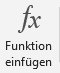 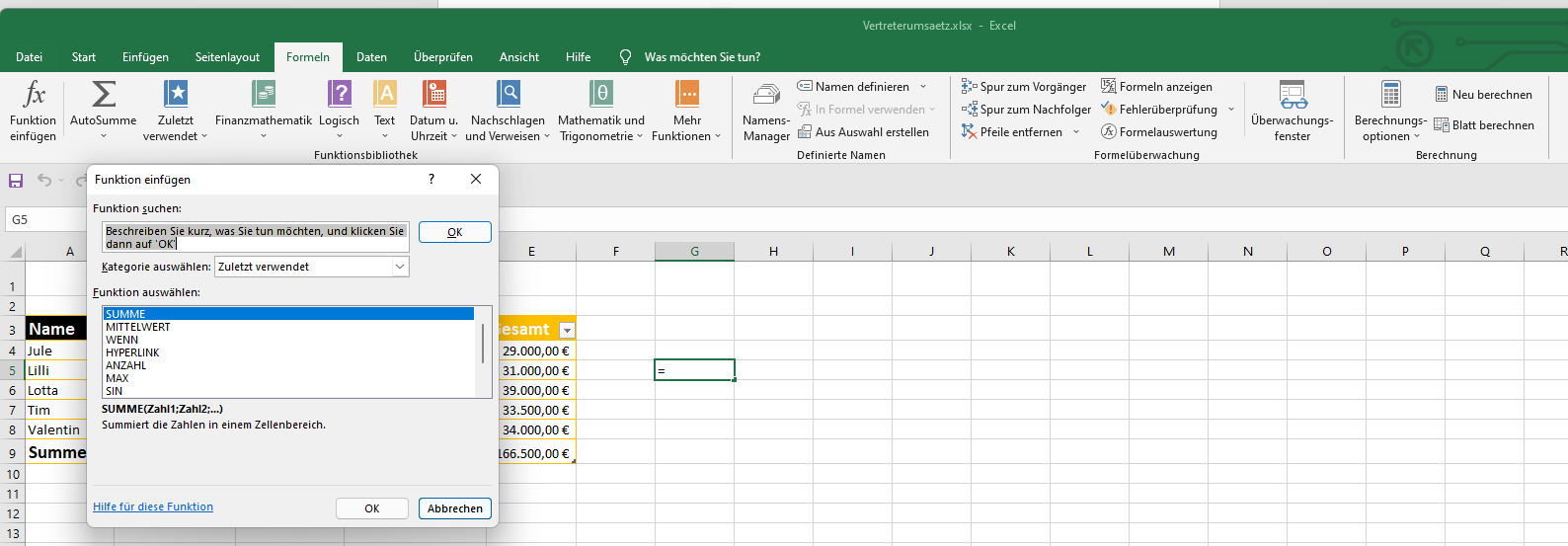 Es ist die entsprechende Kategorie auszuwählen: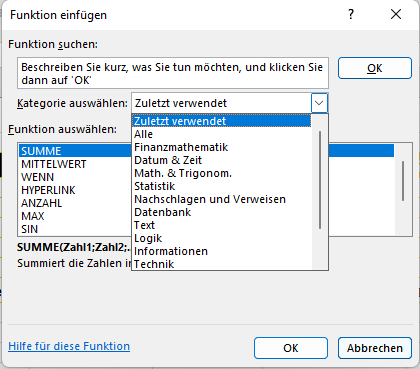 Aufbau von wichtigen Funktionen:Summe: = Summe(     :     )Durchschnitt: = Mittelwert(     :     )Maximum: = Max(     :     )Minimum: = Min(     :     )Bedingung: = Wenn (Bedingung;Dann-Wert;Sonst-Wert)"Zählenwenn: =Zählenwenn(Bereich;"Suchbegriff")Runden: = Runden(Wert; Anzahl der Nachkommastellen)